Промежуточный контроль за 3 четверть  по предмету “Человек и мир”для обучающихся, осуществляющих самостоятельное обучение  по ИУП.  3 класс________________________________________________________________Прочитай вопросы, отметь правильные ответы значком .На лугу: растут только травянистые растения;растут деревья и травы; живёт множество крупных животных;  обитают насекомые и грызуны.Национальный парк-это:территория, на которой вся природа сохраняется в естественном состоянии;особо охраняемая природная территория, которая используется для отдыха и туризма.Для жизни растениям  нужны: кислород; свет и вода; свет, вода, тепло, воздух, питательные вещества;ничего не нужно.Отметь значком  те признаки, по которым человек отличается от живых организмов.рождается,трудится,ходит,владеет речью,питается,мыслит.У этих растений единое тело- слоевище, не разделённое на части:комнатные растения;водоросли; деревья.Узнай растение по описанию. Обведи его изображение.Это травянистое растение любит плодородную почву.У него тонкий бледно-зелёный стебель цилиндрической формы. Из волокон стебля изготавливают ткани. Многочисленные листочки расположены негусто. Цветки мелкие, синего цвета. Из семян этого растения получают масло.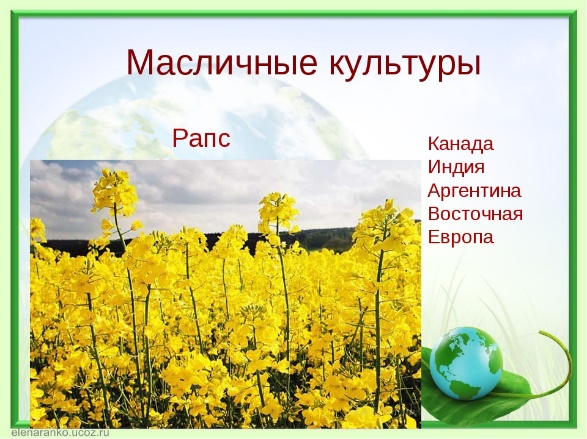 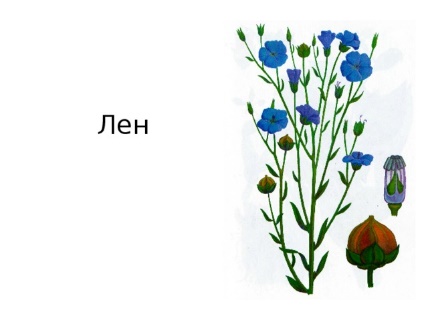 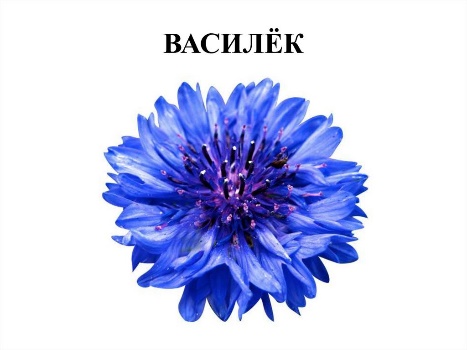 Соедини линией название национального парка с его местораположением.Дополни правила поведения в природе:-мусор собери и ___________________-не оставляй костёр, а ___________________-не ломай деревья и __________________-не пугай диких __________________ и не трогай их ____________________-не трогай и не ешь ______________________ ягоды и грибы-не рви на букеты ______________9. Продолжи предложения.Солнечные лучи попадают на экватор, поэтому там всегда ________________. Чем дальше от экватора на север или юг, тем _____________. У полюсов скользящие _________________ лучи, поэтому там всегда ___________________. Наиболее приятные условия для жизни животных и растений там, где достаточно _______________, _____________, __________________.10. Если бы ты был экологом, то допиши к словам такие действия, которые бы помогли сохранить растительный и животный мир морей и океанов.Пластик_______________________________________________________________________________________________________________________Пляж_______________________________________________________________________________________________________________________________Моющие и чистящие средства _________________________________________________________________________________________________________________________________________________________________________Промежуточный контрольза 3 четверть  по музыкедля обучающихся, осуществляющихсамостоятельное обучение  по ИУП.  3 класс__________________________________________________________Правильный ответ (ответы) отметьте значком1.Изменение музыки - это изменениетемпа, ритма, силы звука, ладовой окраски; состава музыкантов;изменение музыкальных инструментов. 2. Изменение музыки означает её развитие, настроение.3.Исполнитель помогает композитору рассказать слушателямкак ему трудно жить; как у него много идей; музыкальную историю.4. Прослушай 1-ю часть концерта для скрипки с оркестром                             А. Вивальди. Определи название произведения. «Вьюга», «Зима»,  «Застывшая природа».5. Композиторы часто используют изменение силы звука для развития музыки. Это позволяет передавать самые тонкие оттенки в состоянии природы и чувствах человека.Соедини понятие с его определением.6.Прочитай стихотворение А Шибаева «Была тишина». Расставь знаки силы звука над словами:  или .Была тишина, тишина,тишина…Вдруг         грохотом        грома         сменилась        она!И вот уже дождиктихонько-ты слышишь? -закрапал, закрапал, закрапалпо крыше….Наверно, сейчас барабанить он станет…Уже барабанит!Уже барабанит!7.Прослушай песню А.Коваленкова, Л.Книппер «Почему медведь зимой спит». Какие средства музыкальной выразительности помогают композитору рассказать о приключениях медведя?___________________________________________________________________________________________________________________________________8.Прослушай фрагмент «Утро» из музыки к драме «пер Гюнт» Э.Грига. Графически изобрази мелодическую линию.9.Прослушай «Ворона на скользящей крыше» Г.Гореловой. Как развитие мелодии помогает изобразить скольжение и топанье вороны?_______________________________________________________________________________________________________ ____________________________10.Простучите и проговорите слова «В дорогу, девчонки…» в указанном ритме: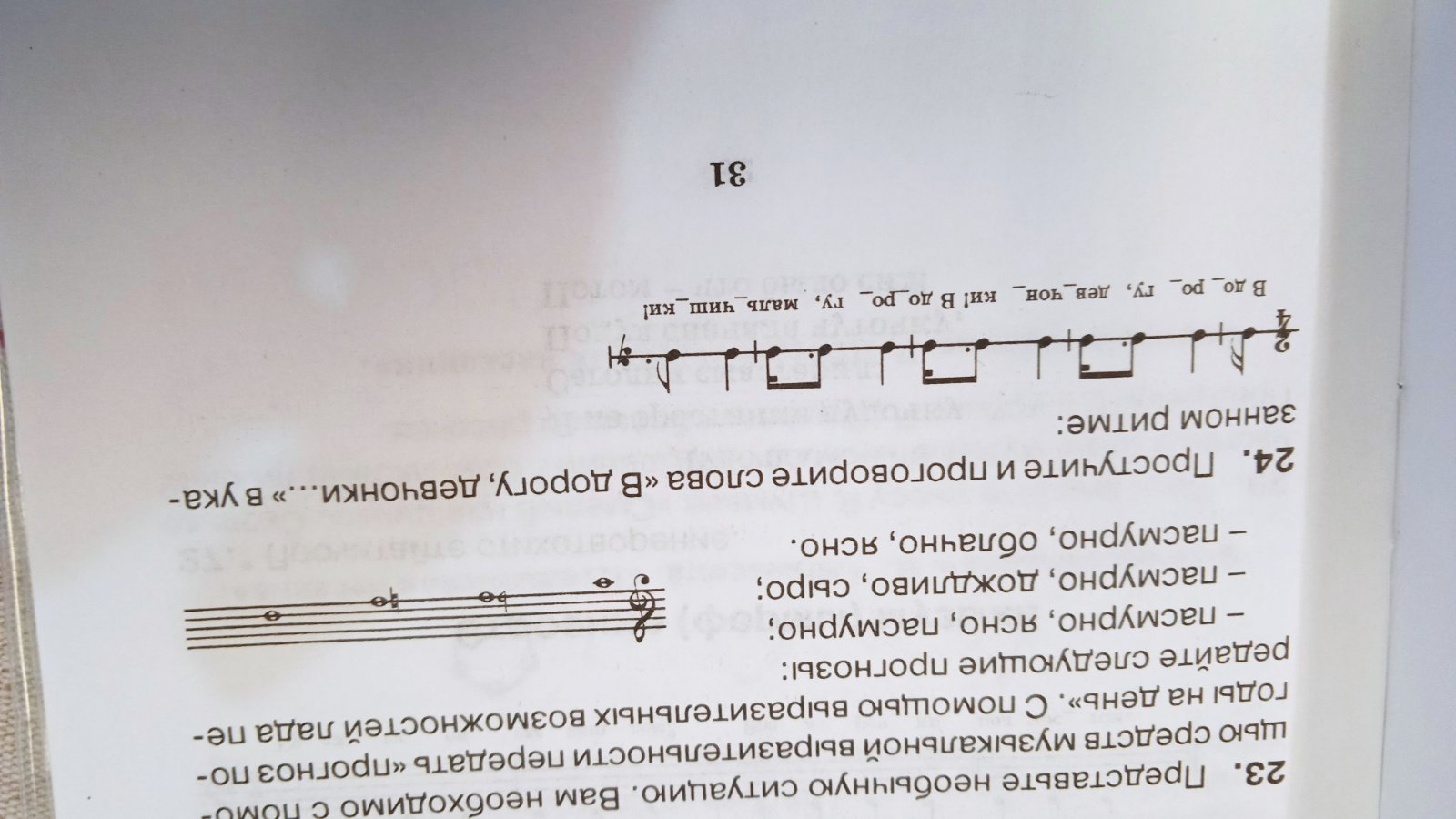 Промежуточный контроль за 3 четверть  по изобразительному искусствудля обучающихся, осуществляющих самостоятельное обучение  по ИУП.  3 класс.__________________________________________________________Правильный ответ  (ответы) отметь значком .Композиция-это вид изобразительного искусства,сочинение, составление произведения,жанр изобразительного искусства. Выполнение рельефа или объемного изображения из мягких материалов называют лепкой. Лепят из: пластилина,бумаги,глины, железа,солёного теста.Дополни фразы словами для справки.  Скульптура- искусство создания объёмных художественных произведений. Скульптурные произведения получаются путём высекания из____________ , отливки ____________,  резьбы по _____________, ковки, чеканки.Слова для справки: камень, металл, дерево.Как называется данный вид скульптуры?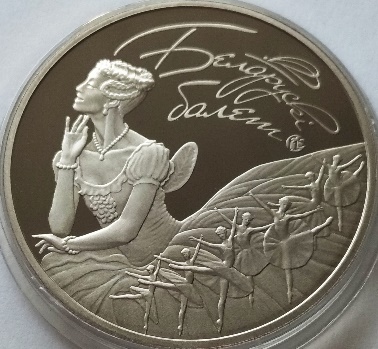 На рисунке изображён мальчик, который испытывает чувство гордости. Как ты думаешь, какая причина вызвала это чувство? Дорисуй сюжет. 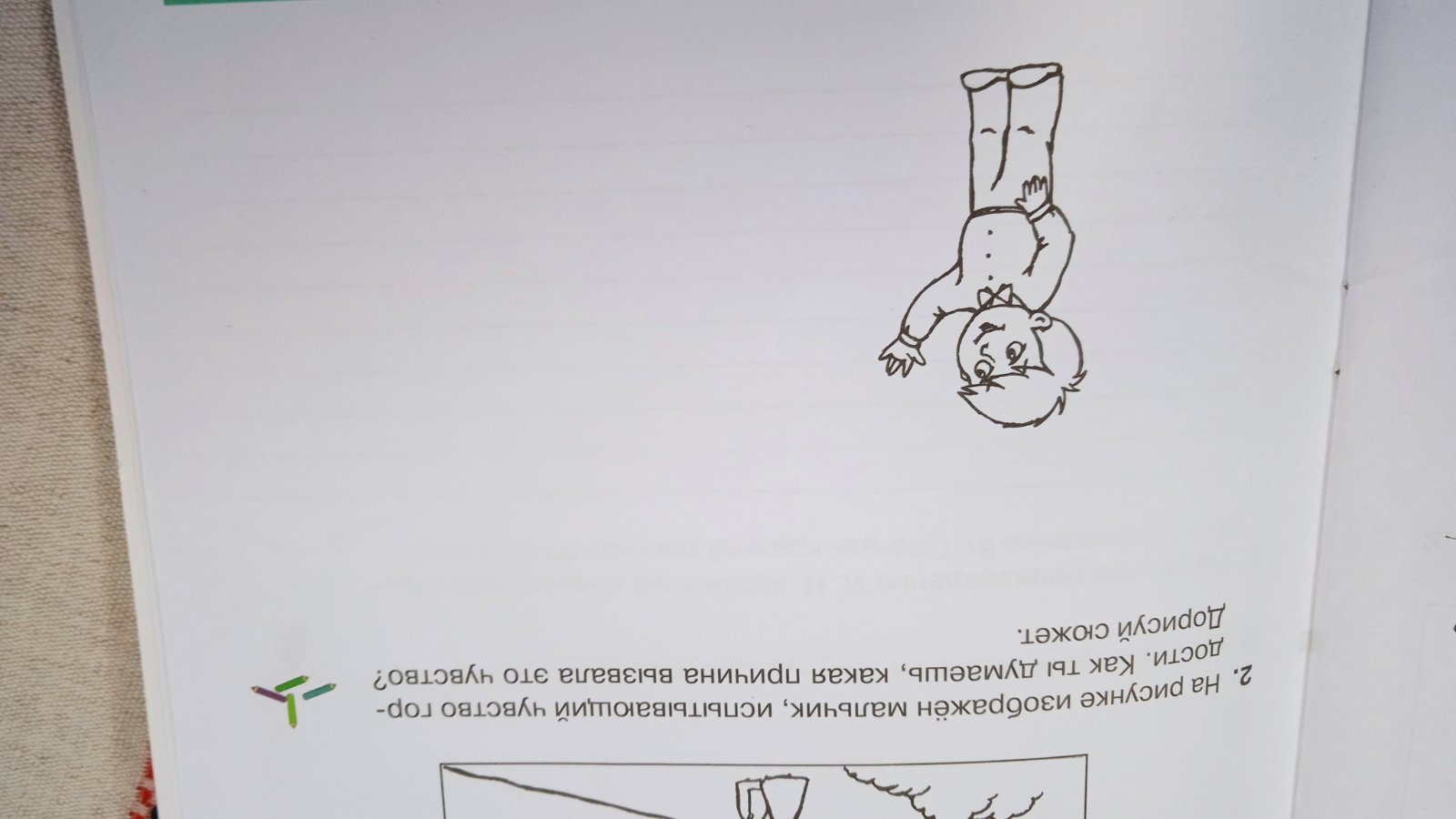 “Беловежская пуща”в окрестностях озера Нарочь“Припятский”недалеко от Бреста“Нарочанский”в окрестностях Браславских озёр“Браславские озёра”вдоль правого берега реки Припятькрещендопостепенное уменьшение звукадиминуэндо постепенное увеличение звука